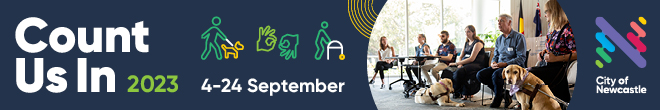 2023 Count Us In Festival Event Calendar September 2023 Count Us In is back for 2023! City of Newcastle proudly presents Count Us In in partnership with Community Disability Alliance Hunter. Now in its fourth year, the festival has evolved into a three-week program that demonstrates, showcases and inspires inclusion in the community, because inclusion is everyone's business. The festival is curated by City of Newcastle and people with lived experience of disability, with a program of events and activities that help all Novocastrians better understand and experience access and inclusion.Across September Event: Magic TableDescription: The Magic Table uses interactive light projections onto a table to stimulate and engage people with cognitive disabilities or dementia. The colourful objects respond to hand and arm movements, allowing participants to play with the light images reflected on the table. The interactive games enable both physical and cognitive activity and encourage social interaction.Time: Available for 30 or 60 minute sessionsLocation: Wallsend District Library, 30 Bunn Street Wallsend, NSW 2287Booking: Recommended Email: library@ncc.nsw.gov.au Ph 4985 6680 Cost: Free Saturday 2 September Event: Sharing Culture Storytime Description: Uncle Amos Simon from Muurrung Marai is generously sharing Awabakal and Gathung language and culture through song, dance, puppets, guitar and yadaki (didgeridoo) Time: 11:00am -11:45am Location: Wallsend District Library, 30 Bunn Street Wallsend, NSW 2287Booking: Reserve your spot here Cost: FreeTuesday 5 SeptemberEvent: Story StompDescription: Stomp your way through a weekly fun themed session of stories, songs, games and craft developed to stimulate, engage and grow the minds of 3-5 year olds.Time: 11:00am-11:45amLocation: Wallsend District Library, 30 Bunn Street, Wallsend NSW 2287Booking: HereCost: FreeTuesday 5 SeptemberEvent: Lego ClubDescription: Share your skills, master cool builds and make new friends. We have buckets loads of LEGO® and a different challenge each week. Fun guaranteed! Suggested ages: 5-12 yearsTime: 4:00pm-4:45pmLocation: Wallsend District Library, 30 Bunn Street, Wallsend 2287Booking: Not required Cost: Free Tuesday 5 SeptemberEvent: Memory RoomDescription: Newcastle Libraries host fortnightly face-to-face sessions for community members living with dementia and their families. Our specialised therapists draw on photos from the local history collection and other treasured and familiar objects to enable members to reflect and participate in conversation, intellectual stimulation and creative activities. Time: 11:00am-12:30pm Location: Newcastle City Library, 15 Laman Street, Newcastle NSW 2300Booking: Contact-  library@ncc.nsw.gov.au Cost: FreeWednesday 6 September Event: Memory RoomDescription: Newcastle Libraries host fortnightly face-to-face sessions for community members living with dementia and their families. Our specialised therapists draw on photos from the local history collection and other treasured and familiar objects to enable members to reflect and participate in conversation, intellectual stimulation and creative activity. Time: 11:00am-12:30pm Location: Newcastle City Library, 15 Laman Street, Newcastle NSW 2300Booking: Contact-  library@ncc.nsw.gov.au Cost: FreeWednesday 6 September Event: Deaf Awareness Training and Introduction to AuslanDescription: This workshop, delivered by Deaf Connect, is an introduction to deaf culture. It will build your confidence in interacting with people who are deaf or have hearing loss, promote the role and importance of interpreters, provide an introduction to Auslan, and cover off on support services and ways to improve access for deaf or hard of hearing employees.  Time: 10:00am–12noon Location: Digital Library, Level 1 City of Newcastle, 12 Stewart Avenue, Newcastle West NSW 2302 Booking: https://www.trybooking.com/CKTQQCost: FreeWednesday 6 September Event: Engage with Clyde Campbell OAM from Shake It Up AustraliaDescription: Engage invites people living with Parkinson's, carers, family members and those interested in Parkinson's related care to join us for a shared lunch to hear from guest speakers about local support groups, symptom management, and living life with Parkinson's.Time: 10:00am–1:00pm Location: Engage VR, Steel River Industrial Estate, 2/20 Spit Island Close, Mayfield West NSW 2304Booking: Essential. Contact - Ashlee Judd M 0490 890 247 Cost: FreeWednesday 6 September Event: Story ExplorersDescription: Join us for stories and adventures exploring different items in the Museum collection.More information Ph 4974 1400Time: 11:00am – 11:45am 

Location: Newcastle Museum, 6 Workshop Way, Newcastle 2300 Booking: Contact Ph 4974 1400Cost: FreeThursday 7 September Event: Variety Activate Inclusion Sports Day Description: Variety Activate Inclusion Sport Day engages children of school age into a range of adaptive sports lead by Disability Sports Australia, Sport NSW and sporting associations representatives.Time: 10:00am–1:00pm ocation: Newcastle Basketball Stadium, 27 Young Road Broadmeadow, NSW 2292Booking: Via schools.Cost: FreeThursday 7 September Event: Story StompDescription: Stomp your way through a weekly fun themed session of stories, songs, games and craft developed to stimulate, engage and grow the minds of 3-5 year olds.Time: 11:00am-11:45amLocation: Wallsend District Library, 30 Bunn Street, Wallsend NSW 2287Booking: HereCost: FreeThursday 7 September Event: Wetlands Count Us In Description: Visit the Wetlands and take a tour of our grounds, view our gallery, enjoy the view from our cafe, enjoy morning tea, experience the animal house and hand feed geese whilst relaxing in our magnificent wetlands, why not even try your luck fishing from our accessible fishing platform. Time: 9:30am–1:30pmLocation: Hunter Wetlands, 1 Wetlands Place, Shortland NSW 2307Booking: Essential, via Bruce Tozer M 0417 413 095 E marketing@wetlands.org.auCost: Free for specific events (General entrance fee applies otherwise) Thursday 7 September Event: Guide Dogs Introduction to Accessible ContentDescription: Presented by Guide Dogs, this 2-hour session is an Introduction to Creating Accessible Documents. Linked to a free online course provided and recommended as pre-work. Learn how to implement these strategies firsthand with a person who is blind, and see how a screen reader handles content.Time: 9:45am-12noon Location: Digital Library, Level 1, City of Newcastle, 12 Stewart Avenue Newcastle West NSW 2302 Booking:  Essential. Book here or visit https://www.trybooking.com/CKSACCost: $25Thursday 7 September Event: Web Accessibility Workshop-Online SessionDescription: Join the team at Centre for Inclusive Design for a 2-hour online workshop on the fundamentals of web accessibility for people of all abilities. Highlights of this workshop include: Understand Australian web standards including WCAG 2.0 & 2.1 Principles. Demonstration of how to use assistive technologies Who should attend this training? People who work in front end web design across all sectors.Time: 12noon-2:00pm Location: Online only. Booking: Essential book here or visit https://www.trybooking.com/CKUKYCost: $25

Thursday 7 September Event: Healthy Humans Boxersice Description: Healthy Change Challenge brings you inclusive mobility friendly exercise sessions. Boxercise, Zumba and spin are just some of the healthy activities we offer for you to get physical and have fun. These sessions are led by people with disabilities demonstrating their new skills and encouraging others with disabilities to have a go.Time: 11:15am–12:15pm Location: Genesis Health and Fitness 2/235 Darby Street Cooks Hill 2300Booking: Essential   OR Contact Alison on mobile 0431 347 195
Cost: Free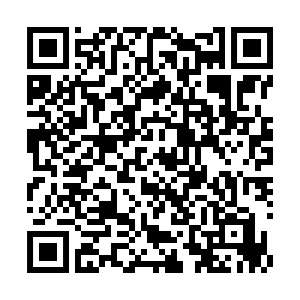 Friday 8 September Event: Count Women In Description: A High Tea event for all women, exploring self-worth and identity in a safe place.  Building positive relationships, promoting awareness of services focussed on supporting women regarding domestic and family violence.Time: 10:00am–12:30pm Location: CDAH Office, 202 King Street Newcastle NSW 2300Booking: Essential https://events.humanitix.com/count-women-in Cost: Free Friday 8 September Event: Understanding Inclusive Design-The Fundamentals Description: The Centre for Inclusive Design presents a 1 hour discussion-based lecture: what is inclusive design, what are the key trends you need to think about, and what questions do you need to ask? We will explore the concept of bias and the role it plays in business decision-making, team cohesion and product design, and help you to actively challenge your own biases to improve outputTime: 10:45am-12noon Location: Digital Library, Level 1, City of Newcastle, 12 Stewart Avenue Newcastle West NSW 2302 Booking: Essential https://www.trybooking.com/CKSEZCost: $25Friday 8 September Event:  Understanding Inclusive Design- Making it work for everyone Description: The Centre for Inclusive Design presents this 1-hour workshop explaining the value of working with, and testing by, edge users. The workshop explains the importance of having people not traditionally included in the design process involved as key contributors, and why designing for the “edge” produces better quality designs that work for all people.Time: 12:45pm-2:00pm Location: Digital Library, Level 1, City of Newcastle, 12 Stewart Avenue Newcastle West NSW 2302 Booking:  Essential https://www.trybooking.com/CKSGCCost: $25 Saturday 9 September Event: Come & Try All Abilities Netball Skills ClinicDescription:  Netball welcomes all people, come and enjoy learning how the game is played and how you can find a fun activity with friends.Time: 11:30am-1:30pm Location: Newcastle Netball Courts, National Park, Union Street, Cooks Hill NSW 2300 Booking: Not required, for more information contact stephanie Bortkevich on mobile 0412 525 900 or Ellen Monaghan on 0407 431 485Cost: FreeSunday 10 September Event: Queer Peers Trivia Description: Community Disability Alliance Hunter presents a trivia event focused on socially engaging people with disabilities from the LGBTQIA+ communities. Test your trivia knowledge or just come to enjoy the fun.Time: 4:00pm–6:00pmLocation: Bernies Bar, 410 King Street Newcastle NSW 2300Booking: Essential https://events.humanitix.com/queer-peers-triviaCost: FreeSunday 10 September Event: FSF Inclusive Disco Description: Families Supporting Families are hosting an inclusive family disco where you can dance, move and sing while music fills the air.  A family-friendly event with a relaxed attitude to accommodate people with disabilities and their significant others to all enjoy being themselves. Time: 3:00pm–5:00pmLocation: Wallsend Diggers Club, 5 Tyrell Street Wallsend NSW 2287Booking: Essential https://events.humanitix.com/family-discoCost: FreeTuesday 12 September Event: Lego ClubDescription: Share your skills, master cool builds and make new friends. We have buckets loads of LEGO® and a different challenge each week. Fun guaranteed! Suggested ages: 5-12 yearsTime: 4:00pm-4:45pmLocation: Wallsend District Library, 30 Bunn Street, Wallsend 2287Booking: Not required. Cost: Free Tuesday 12 September Event: Story StompDescription: Stomp your way through a weekly fun themed session of stories, songs, games and craft developed to stimulate, engage and grow the minds of 3-5 year olds.Time: 11:00am-11:45amLocation: Wallsend District Library, 30 Bunn Street, Wallsend NSW 2287Booking: Here Cost: Free Tuesday 12 September Event: Spanish Rock & Rhyme Storytime Description: Hola! Join us for fun, stories, rhymes, songs, and music in "Español"!

For Spanish speaking "familias" and those who would like to experience the "lenguaje". Los esperamos! Suitable for "ninos" age 0-5.Time: 10:00am–10:45amLocation: Newcastle City Library, 15 Laman Street, Newcastle NSW 2300Booking: Essential, book here Cost: FreeWednesday 13 SeptemberEvent: Paint and Sip with inSitu Housing Description: InSitu Housing invites you to join us for some artsy fun, explore the issue of independence through art expression, find your inner artist and learn a new skill - all in a safe environment. Individuals with disabilities, along with support staff and carers, can attend and join in the fun.Time: 12noon-3:00pmLocation: Paint and Sip, Shop 7/122 Darby Street Cooks Hill NSW 2300Booking: Essential, book here  More info: Tamara Di Costanzo M 0477 457 984 Cost: Free Wednesday 13 September Event: Dungeons & Dragons Description: Test your imagination, make new friends and learn new skills with our fun-packed Dungeons & Dragons gaming group! Facilitated by our friendly staff, this group is designed to assist you in playing the most popular role-playing game around, all while leveling up your hero in a fun social environment. Time: 12:00 noon–4:00pm Location: Shop 4, 117-122 Nelson Street Wallsend, NSW, 2287Booking: breakthru.org.au/contact-usCost: FreeWednesday 13 September Event: Accessible Tourism Workshop-Unlocking new customers for your businessDescription: The City of Newcastle is hosting an online Accessible Tourism Workshop. With 1 in 4 travellers identifying that they have a disability, accessible tourism is a high value sector to the tourism industry. However, business owners and managers may not know where to start, or think it may be too expensive or too hard. This 90 minute online workshop will be facilitated by accessible and inclusive tourism and business expert, Giovanna Lever of Sparrowly Group. Giovanna is the co-author of nationally acclaimed accessible tourism paper, Creating Real Inclusion and advocates for people with disability.Build your confidence in working with people with disabilitiesLearn to identify opportunities for your businessDevelop a stepped plan to building inclusivity into your business modelTime: 2:00pm-3:30pmLocation: Online via ZoomBooking: Not required. Join hereCost: FreeWednesday 13 September Event: Spooky Night – Town Hall Terror Description: Community Disability Alliance Hunter's Erin Forrester established Spooky Night as a regular activity for people with a disability and an interest in the paranormal to socialise and have some fun. This 90 minute paranormal experience will include researching and encountering Newcastle's paranormal right in City Hall. Join Erin and have some fun.Time: 6:30pm–8:30pmLocation: Newcastle City Hall, 290 King Street Newcastle NSW 2300Booking: Essential, book here Cost: FreeThursday 14 September Event: Avenue Open Day Description: Visit Avenue Newcastle to find out about our day program where people with disabilities engage in purposeful work, share in the profits, socialise with teammates and develop skills. Take a tour of our fabulous space, meet our participants and team, and discover what makes us different. Join us for a tasty BBQ hosted by our amazing participants. Time: 1:00pm–2:00pm Location: 1 Warabrook Boulevard, Warabrook NSW 2304Booking: Booking essential, book here Cost: FreeThursday 14 September Event: Wetlands Count Us In Description: Visit the Wetlands and take a tour of our grounds, view our gallery, enjoy the view from our cafe, share in morning tea, experience the animal house and hand feed geese whilst relaxing in our magnificent wetlands. Why not try your luck fishing from our accessible fishing platform? Time: 9:30am–1:30pmLocation: Hunter Wetlands, 1 Wetlands Place, Shortland NSW 2307Booking: Essential, via Bruce Tozer M 0417 413 095 E marketing@wetlands.org.auCost: Free for specific events (General entrance fee applies otherwise) Thursday 14 September Event: Story StompDescription: Stomp your way through a weekly fun themed session of stories, songs, games and craft developed to stimulate, engage and grow the minds of 3-5 year olds.Time: 11:00am-11:45amLocation: Wallsend District Library, 30 Bunn Street, Wallsend NSW 2287Booking: HereCost: FreeFriday 15 September Event: Inclusive Employment ForumDescription: People with disabilities are significantly more likely to not be in the workforce compared to the general population. This impacts economic and other opportunities. Join us to hear about local services and national programs that aim to improve access to employment for people with disabilities. Contribute to the conversation and explore how to be a more inclusive employer. More information email swarham@ncc.nsw.gov.au or call/text 0419 616 818.Time: 9:30am-12:00pmLocation: Cummings Room, Newcastle City Hall, 290 King Street Newcastle NSW 2300Booking: Essential, https://www.trybooking.com/CKTROCost: Free Friday 15 September Event: Count Us In Business and Industry LunchDescription: City of Newcastle brings you the Count Us In Business Lunch featuring 2022 Australian of the Year, Dylan Alcott AO. This ticketed event will provide an opportunity for Newcastle businesses to join us and live the mantra "inclusion is everyone's business". Ticket includes a 2 course meal and drinks.Time: Arrive at 12noon for 12:30pm Start. Finish 2:30pm Location: Concert Hall, Newcastle City Hall, 290 King Street Newcastle NSW 2300Booking: Essential, book here Cost: $110 per personFriday 15 September Event: Healthy Humans Zumba Description: Healthy Change Challenge brings you inclusive mobility friendly exercise sessions. Boxercise, Zumba and spin are just some of the healthy activities we offer for you to get physical and have fun. These sessions are led by people with disabilities demonstrating their new skills and encouraging others with disabilities to have a go. Join us on this day for Zumba.Time: 11:15am-12:15pmLocation: Genesis Health and Fitness 2/235 Darby Street Cooks Hill 2300Booking: Essential via OR Contact Alison on mobile 0431 347 195
Cost: Free Saturday 16 September Event: Anime Soul - A celebration of inclusive Art Making Description: Anime Soul is an interactive art exhibition by a local artist whose story deserves to be seen and heard. Jessica Diamond is a portrait artist with strong influences from anime style. Jessica's art deals with deep emotions, loss, loneliness and being "othered". Come for the art experience; come to start your own art adventure; come for the social experience -  it's all here at Art Mania Studio for you to enjoy.Time: 4:00pm-7:30pmLocation: Art Mania Studio, 12 Council Street Wallsend NSW 2287Booking: Essential Contact Shannon Cattley M 0491 651 712 E shannon.cattley@artmaniastudio.com.auCost: FreeSaturday 16 September Event: Shifting the Line PremiereDescription: This short film, created by Community Disability Alliance Hunter (CDAH) and engaging community members, will be launched as a red carpet experience at Newcastle Museum and allow Speak Up Hunter to talk about the film and how it can be used to promote the message of inclusion across our community. Time: 2:00pm – 5:00pmLocation: Newcastle Museum, Theatre Workshop Way Newcastle NSW 2300Booking: Essential https://events.humanitix.com/shifting-the-line-film-premier 	Cost: FreeSaturday 16 September Event: JD’s World of MagicDescription: Families Supporting Families are hosting JD's World of Magic Show with international award-winning magician, Joel Howlett.  A family-friendly event with a relaxed attitude to audience noise and movement to accommodate people who may require a more flexible environment. This is a show that is sure to entertain and delight all ages! Time: 3:00pm – 4:00pmLocation: Fort Scratchley Function Centre, 1/3 Nobbys Rd, Newcastle East, NSW 2300Booking: Free, Bookings Essential https://events.humanitix.com/jds-magic-showCost: FreeSunday 17 September Event: Deaf Community Art WorkshopDescription: Playstate Curate Gallery will be hosting an art workshop for members of the deaf and deaf/blind community to learn some artistic skills, be taught by an experienced artist with Auslan interpretation, and create your own artwork. This positive experience may spark a whole new hobby or avenue for participants to pursue lifelong. Time1:00pm-3:00pmLocation: 68 Fern Street, Islington NSW 2296Booking: Essential Sophie Casey M 0481 183 310 E sophie@playstate.com.auCost: $20 Monday 18 September Event: Mandarin Rock and Rhyme StorytimeDescription: Join us for fun, stories, rhymes, songs and music in Mandarin, 

For Mandarin speaking families and those who would like to experience the language. Suitable for children aged 0-5.Time: 1:30pm-2:00pmLocation: Newcastle City Library, 15 Laman Street, Newcastle 2300Booking:  hereMonday 18 September Event: How to be a Good AllyDescription: Join Accessible Arts for this bespoke one and a half hour workshop on how to be a good ally to the 1 in 5 Australians living with disability or who are d/Deaf. This training is suitable for all groups, arts, sports, business and community! A safe and welcoming space to ask questions and improve the way you understand and engage with the disability community. Time: 10:15am-12noonLocation: Digital Library, Level 1, City of Newcastle, 12 Stewart Avenue Newcastle West NSW 2302Booking: Essential. https://www.trybooking.com/CKTCOCost: $25Monday 18 September Event: The Power of PlayDescription: Play is a child’s work AND their joy. Play has the power to promote development and relationships no matter your child’s age. The Newcastle Toy Library, in partnership with experienced Paediatric Occupational Therapist, Lara Betland, are offering an information session on how play can be used to promote infant and child development, and how parents and carers can further enhance the power of play by being a play partner.Time: 6:00pm – 7:00pmLocation: New Lambton Library, 95 Regent Street, New Lambton NSW 2305Booking:   https://whatson.newcastle.nsw.gov.au/ Monday 18 September Event: School Leaver Employment Information Session  Description: Join Breakthru to discover career options after school with our School Leaver Employment Supports (SLES) information session. SLES is an NDIS funded capacity building support designed to assist young people transitioning from school to employment. This is a must-attend event if you would like to find out more about how to improve your confidence, increase your independence and employability skills, and work out your dream job and the pathway to get it.Time: 5:30pm- 6:30pmLocation: This session is hosted online using Microsoft TeamsBooking: Visit LinkCost: Free Tuesday 19 September Event: Lego ClubDescription: Share your skills, master cool builds and make new friends. We have buckets loads of LEGO® and a different challenge each week. Fun guaranteed! Suggested ages: 5-12 yearsTime: 4:00pm-4:45pmLocation: Wallsend District Library, 30 Bunn Street, Wallsend 2287Booking: Not required. Cost: Free Tuesday 19 September Event: Memory RoomDescription: Newcastle Libraries host fortnightly face-to-face sessions for community members living with dementia and their families. Our specialised therapists draw on photos from the local history collection and other treasured and familiar objects to enable members to reflect and participate in conversation, intellectual stimulation and creative activities. Time: 11:00am-12:30pm Location: Newcastle City Library, 15 Laman Street, Newcastle NSW 2300Booking: Contact-  library@ncc.nsw.gov.au Cost: FreeTuesday 19 September Event: Story StompDescription: Stomp your way through a weekly fun themed session of stories, songs, games and craft developed to stimulate, engage and grow the minds of 3-5 year olds.Time: 11:00am-11:45amLocation: Wallsend District Library, 30 Bunn Street, Wallsend NSW 2287Booking: HereCost: FreeTuesday 19 September Event: Healthy Humans Spin ClassDescription: Healthy Change Challenge brings you inclusive mobility friendly exercise sessions. Boxercise, Zumba and spin are just some of the healthy activities we offer for you to get physical and have fun. These sessions are led by people with disabilities demonstrating their new skills and encouraging others with disabilities to have a go. Join us for this class whether it be for seated activity, in your chair or on a spin bike. All levels welcome.Time: 11:15am-12:15pmLocation: Genesis Health and Fitness 2/235 Darby Street Cooks Hill NSW 2300Booking:  OR Contact Alison on mobile 0431 347 195Cost: FreeTuesday 19 September Event: Guide Dogs Introduction to Accessible Content-Online SessionDescription: Presented by Guide Dogs, this 2-hour online session is an Introduction to Creating Accessible Documents. Linked to a free online course provided and recommended as pre-work. Learn how to implement these strategies firsthand with a person who is blind, and see how a screen reader handles content.Time: 10:00am-12noon Location: Online via zoom  Booking:  Essential. https://www.trybooking.com/CLBIECost: $25Wednesday 20 September Event: Find the job you love Description: Come behind the scenes and meet the Aruma team at work. You will see first-hand the variety of jobs we have available for supported employment, so you can find the job you love. RSVPs essential. Join us for a free sausage sizzle. For your safety, covered footwear must be worn (no sandals or thongs). We can’t wait to meet you!Time: Session one 9:00am-11:30am Session two 12:00pm-2:30pm Location: Laundry - 7 Callistermon Cl, Warabrook 2304 / Metalwork-15 Ironbark Cl, Warabrook 2304Booking: Aruma will provide a 12-seater bus pickup for this event at Newcastle Interchange. Bookings are essential as numbers are limited for the tour and the bus. RSVP: karen.mccraw@aruma.com.au with your name, contact details and number of people wanting to attend.Cost: FreeWednesday 20 September Event: Log on for LunchDescription: Presented by Beresfield Community Care, Log on for Lunch will assist people with disabilities, carers/families and others by providing education and support to learn about digital safety, digital literacy and using electronic devices. Individual and group sessions on the day. Get connected in person and with technology.Time: 10:00am–1:00pmLocation: Beresfield Community Centre, 39 Beresford Ave Beresfield NSW 2322Booking: Essential via Megan Smith Ph 4964 1131 megan.smith@adssilimited.com.auCost: FreeWednesday 20 September Event: Deaf Awareness Training and Introduction to AuslanDescription: This workshop delivered by Deaf Connect is an introduction to deaf culture. It will build your confidence in interacting with people who are deaf or have hearing loss, promote the role and importance of interpreters, provide an intro to Auslan, and cover off on support services and improving access for deaf or hard of hearing employees.  Time: 10:00am– 12noon Location: Level 1 Digital Library, City of Newcastle, 12 Stewart Avenue, NewcastleBooking: Booking essential, https://www.trybooking.com/CKTQICost: FreeWednesday 20 September Event: Memory RoomDescription: Newcastle Libraries host fortnightly face-to-face sessions for community members living with dementia and their families. Our specialised therapists draw on photos from the local history collection and other treasured and familiar objects to enable members to reflect and participate in conversation, intellectual stimulation and creative activities. Time: 11:00am-12:30pm Location: Newcastle MuseumBooking: Contact-  library@ncc.nsw.gov.au Cost: Free
Thursday 21 September Event: Wetlands Count Us In Description: Visit the Wetlands and take a tour of our grounds, view our gallery, enjoy the view from our cafe, share in morning tea, experience the animal house and hand feed geese whilst relaxing in our magnificent wetlands. Why not even try your luck fishing from our accessible fishing platform? Time: 9:30am – 1:30pmLocation: Hunter Wetlands, 1 Wetlands Place, Shortland NSW 2307Booking: Free event by must book via Bruce Tozer M 0417 413 095 E marketing@wetlands.org.auCost: FreeThursday 21 September Event: Story StompDescription: Stomp your way through a weekly fun themed session of stories, songs, games and craft developed to stimulate, engage and grow the minds of 3-5 year olds.Time: 11:00am-11:45amLocation: Wallsend District Library, 30 Bunn Street, Wallsend NSW 2287Booking: HereCost: FreeThursday 21 September Event: Accessible Exhibitions Design WorkshopDescription: Join Accessible Arts for this expert led one and a half hour workshop on how to design, curate and deliver exhibitions that are accessible for the 1 in 5 Australians identifying as a person with disability. Beneficial for anyone involved with the planning, curating and delivery of exhibitions across all art forms.Time: 9:45-12noonLocation: Level 1 Digital Library, City of Newcastle, 12 Stewart Avenue, Newcastle West NSW 2302Booking: Booking essential, https://www.trybooking.com/CKTCVCost: $25Thursday 21 September Event: Accessible Festivals and Events WorkshopDescription: Join Accessible Arts for this expert led one and a half hour workshop designed for festival and event organisers from all sectors. This course outlines achievable and effective ways to help ensure your team is prepared and confident to cater for everyone. Beneficial for anyone involved in the arts, culture and event spacesTime: 12:45pm-2:30pmLocation: Level 1 Digital Library, City of Newcastle, 12 Stewart Avenue, Newcastle West NSW 2302Booking: Booking essential, https://www.trybooking.com/CKTDSCost: $25Thursday 21 September Event: No Lights, No Lycra brought to you by Avenue Description: NLNL is a casual, no-judgement freestyle dance class in low light. We turn down the lights and crank up the tunes to release our inhibitions, move our moods and work up a wild sweat - all completely sober. Shake the blues away and get lost in the music. It might seem a little bit strange, but it is a whole lot of fun.Time: 6:00pm-7:00pmLocation: Cameron Park Community Centre, 107 Northlakes Drive Cameron Park NSW 2285Booking: $10pp Contact michelle.gubanyi@fightingchance.org.au Thursday 21 September Event: Newcastle Transport, Travel Experience DayDescription: Newcastle Transport Travel Experience Day is designed to help customers become more familiar with public transport. Practice getting on and off an accessible tram, bus and ferry and have a chat to our customer service officers who will be there to assist you.

The event helps people of all abilities to feel more confident when using public transport. This includes people with a disability, parents with children and seniors. Book in, come along and experience the light rail, bus and ferry network with our friendly Customer Service team.Time: 10:00am – 11:00amLocation: Newcastle Transport Interchange, Wickham NSW 2293Booking:  Essential. Book here Cost: FreeFriday 22 September Event: Your Rights at Work Workshop Description: People with disabilities often face discrimination when applying for work, and within the workplace. It is important to know your rights. This session includes the opportunity to hear about your rights at work, anti-discrimination law and a Q&A session. Joseph Popov is the Community Disability Alliance Hunter's Employment Peer Network Facilitator, a local disability advocate and holds relevant qualifications from the University of Newcastle. In addition to this, Joseph has lived experience to share.   Time: 10:00am–1:00pmLocation: CDAH Office 202 King Street Newcastle NSW 2300Booking: https://events.humanitix.com/your-rights-at-work Cost: FreeFriday 22 September Event: Disability Confidence Workshop Description: Description: Join Accessible Arts for an introductory workshop on practical ways to help your organisation, business or community group feel more confident to connect and support people with disability or who are d/Deaf.A fun and informal workshop with practical and useful tips to identify and mitigate access barriers, building more inclusive events and programs. Time: 12:45pm-2:30pmLocation: Level 1 Digital Library, City of Newcastle, 12 Stewart Avenue, Newcastle West NSW 2302Booking: Essential. https://www.trybooking.com/CKTEBCost: $25 Friday 22 September Event: The Power of PlayDescription: Play is a child’s work AND their joy. Play has the power to promote development and relationships no matter your child’s age. The Newcastle Toy Library, in partnership with experienced Paediatric Occupational Therapist, Lara Betland, are offering an information session on how play can be used to promote infant and child development, and how parents and carers can further enhance the power of play by being a play partner.Time: 10:30am–11:30amLocation: New Lambton Library, 95 Regent Street, New Lambton NSW 2305Booking:   https://whatson.newcastle.nsw.gov.au/ Cost: Free Friday 22 September Event: Count Us In VibesDescription: Museum Park will come alive with an afternoon of performers of all abilities delivering music and dance, along with information and opportunities to learn about disability inclusive activities across Newcastle.    Time: 2:00pm–6:00pmLocation: Museum Park, 430 Hunter Street Newcastle NSW 2300Booking: Not required. Cost: Free Friday 22 September (Running until 1 October)Event: ATONG ATEM Description: Internationally renowned photographer Atong Atem presents striking video and photographic portraiture in her first exhibition in Newcastle. The exhibition brings together two recent series of work to present migrant stories and obscured layers of history on a cinematic scale. Across ten days the exhibition will be activated by a dynamic series of events presenting fashion, music, discussion, and storytelling from exciting creators celebrating African culture. Presented by Newcastle Art Gallery for New Annual 2023. Time: 12:00pm–8:00pm (Except for on 1 October 12pm-6pm)Location: Secret location to be revealed. Booking:  Register your interest to receive exclusive event and venue information https://confirmsubscription.com/h/d/5A95AC46BBE08224Visit nag.org.au/atong-atemCost: Free Saturday 23rd September Event: Surfing the Spectrum Nobbys Description: Surfing the Spectrum is an inclusive learn to surf event for young people 5-18 years old who are on the autism spectrum or a sibling of a person on the spectrum. This event is an opportunity to learn to surf, water skills, water safety and have lots of fun.Time: 9:00am–1:00pmLocation: Nobbys Beach, Newcastle NSW 2300Booking: Essential Contact Tahlia Anderson M 0490 790 988 Cost: FreeSaturday 23rd September Event: Auslan Only DayDescription: Celebrate International Day of Sign Languages and National Week of Deaf People. Come along and socialise, enjoy a BBQ, drinks and activities. Engage with the local Deaf Community. Time: 11:00am-4:00pmLocation: Newcastle Foreshore Park, Wharf Road, Newcastle NSW 2300 Booking: RSVP by 10 September via email to work.thomasdoe@gmail.com Cost: FreeBeyond Count Us In There are a range of activities and events across our City that provide opportunities for all people to participate. Keep an eye out on www.newcastle.nsw.gov.au/countusin for activities and events beyond Count Us In. Below is a small taste from Newcastle Art Gallery: ATONG ATEM, exhibition presented by Newcastle Art Galley as part of New Annual From 22 September to 1 October 2023 Internationally renowned photographer Atong Atem presents striking video and photographic portraiture in her first exhibition in Newcastle. The exhibition brings together two recent series of work to present migrant stories and obscured layers of history on a cinematic scale and is also offered via a Sensory Hour, Auslan Interpreted Guided Tour and an Auslan in the Park Meet Up.Event: 	 ATONG ATEM - Sensory Hour Wednesday 27 September, 3:00pm – 4:00pm Our Sensory Hour aims to provide a low-sensory experience for a range of different visitors, aiming to reduce sensory stress for visitors, and acknowledging the power of a quiet and contemplative visit. We'll be turning the sound down and lights on to welcome everyone for an inclusive experience. Event: 	ATONG ATEM - Auslan Interpreted Guided Tour Saturday 30 September, 1:00pm – 1:30pm In celebration of City of Newcastle's Count Us In festival, we are offering an Auslan interpreted Guided Tour for Deaf/Hard of Hearing/Deafblind community members. Delve deeper into the exhibition ATONG ATEM with our knowledgeable Gallery Guides. Tours commence on time at the entrance to the exhibition. Average duration: 30 minutes. Event: 	ATONG ATEM - Auslan in the Park Meet UpSaturday 30 September, 1:30pm – 3:00pm In celebration of City of Newcastle's Count Us In festival, we are partnering with ‘Auslan in the Park’, a locally run community based social group within the Deaf community, to host a social meet up in the exhibition ATONG ATEM.‘Auslan in the Park’ strives to create a safe space for Deaf/Hard of Hearing/Deafblind and Auslan users to spend time outside and socialise at the Newcastle Fore shore or surrounding parks and public spaces.Register your interest with Newcastle Art Gallery to receive exclusive event and venue information for these and other sessions https://confirmsubscription.com/h/d/5A95AC46BBE08224 or visit nag.org.au